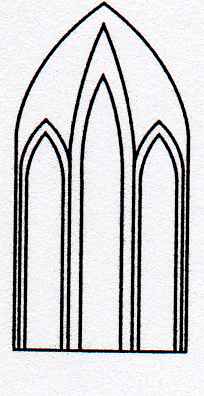 Catedral Anglicana St Paul´sValparaísoMúsica en las AlturasOrganistasProfesor Italo Olivares Cañete.Esteban Astudillo Vera.Domingo 27 de Enero de 201912:30 hrs.Entrada LiberadaEsteban Astudillo. Johann Pachelbel (1653-1706):- Preludio en Re menor.Georg Muffat (1653-1704) :- Passacaglia en Sol Menor.Italo Olivares. Cesar Frank (1822-1890):- Piece Heroique.Esteban Astudillo. Johan Sebastian Bach (1685-1750):- BWV 564, segundo movimiento, Adagio.- BWV 569 Preludio en la menor.Agradecemos su contribución para la restauración de nuestro monumento histórico construido en 1858.We are grateful for your contribution towards the restoration of this historic building built in 1858.__________________________________________saintpaulchurchvalpo@gmail.comwww.saintpaulchile.clhttps://facebook.com músicaenlasalturasvalparaísoTwitter @IglesiaStPaul